 Machine environment    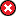 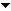 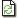  Client browser     Version: 7.0. 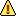  Additional information: 9.10.9200.17609. 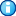  Language: it-IT.  No popup blocker detected.  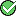 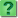  Internet Explorer Settings     Internet sites: IE Security Settings: Download of files (Enabled).  Internet sites: IE Security Settings: Download of signed ActiveX (Prompt).  Internet sites: IE Security Settings: Run ActiveX Control and Plug-ins (Enabled).  Internet sites: IE Security Settings: Script ActiveX Control market safe for scripting (Enabled).  Internet sites: IE Security Settings: Access Data sources across domain (Disabled).  IE Advance Settings : Check for publisher certificate revocation (Checked).  IE Advance Settings : Check for Server certificate revocation (Checked).  Trusted sites: IE Security Settings: Download of files (Enabled).  Trusted sites: IE Security Settings: Download of signed ActiveX (Prompt).  Trusted sites: IE Security Settings: Run ActiveX Control and Plug-ins (Enabled).  Trusted sites: IE Security Settings: Script ActiveX Control market safe for scripting (Enabled).  Trusted sites: IE Security Settings: Access Data sources across domain (Disabled).  Trusted sites: IE Security Settings: Require Server verification (https) for all sites of this zone (Not checked).  Internet Explorer 7 Settings    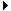  Scriptlets Settings     Scriptlets component enabled.  Scriptlets in Local Machine zone enabled.  Scriptlets in Trusted Sites zone enabled.  Is IE7 automatic download activated? Not Available (Not blocked)  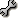  Trusted sites settings     Trusted sites:      http://amadeus.com  http://diagnostic.amadeus.com  http://diagnostic.1a.amadeus.net  http://*.amadeuscruise.com  http://*.amadeusferry.com  http://*.amadeusproweb.com  http://amadeusvista.com  http://*.amadeusvista.com  http://*.extranet.it.amadeusvista.com  http://certificates.amadeusvista.com  https://russotravel.sharepoint.com  https://russotravel-admin.sharepoint.com  https://russotravel-my.sharepoint.com  Diagnostic site MAY NOT BE in your trusted sites list; but this result could be wrong because the access data sources across domain is disabled   http://amadeuscruise.com is not in trusted sites list.   http://amadeusproweb.com is not in trusted sites list.   http://amadeusferry.com is not in trusted sites list.   https://amadeusvista.com is not in trusted sites list.   *.amadeus.com is not in trusted sites list.   *.amadeus.net is not in trusted sites list.   Security options     SSL Mode: Not detected.  An error occured during this test (error description:Autorizzazione negata)  Operating system properties     Version: Windows NT4.0.  Additional information: .  Language: it-IT.  Free Disk Space: 154. GB on drive C.  Physical memory: 4000 MB.  Free TLS: 996.  Citrix information not found because ActiveX AutoUpdate.AutoUpdateSrv not available. 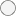  An error occured during this test (error description:Il server di automazione non può creare l'oggetto)   An error occured during this test (error description:Il server di automazione non può creare l'oggetto)   JavaScript versions supported: 1.1, 1.2, 1.3.  VBScript.DLL Version: 5.8.17609.  MDAC-ADO installed (version 6.1).  XML properties.     MsXML: installed (versions V1.0 V2.0 V3.0 V4.0 ).  GZip-XML: test file not zipped by server (Content-Encoding=).  No proxy used.  HTTP 1.1 used.  Port(s)     Port test not run.  Port test not run.  Online: true - The system is in global online mode.  Bandwidth test: you can download at [please select bandwidth test size].  
         Modify bandwidth test size:  File System: NTFS.  CPU: x86 - x86 Compatible processor (Intel, Cyrix, AMD, etc...)..  Security policy: Property not supported or blank!.  System date: Sat Apr 2 10:30:39 UTC+0200 2016.  System GMT date: Sat, 2 Apr 2016 08:30:39 UTC.  Connection type: lan - You are connected via a network.  LAN Configuration     Host Name: RT-Viaggi4.  IP Address: 10.141.17.71.  undefined.  undefined.  DirectX     DirectX not installed.  Version not displayed because DirectX is not installed or SGDia DLL not available  User information     Login: marica.rega  Belongs to: 
None
Everyone
Account locale e membro del gruppo Administrators
SophosAdministrator
SophosUser
Administrators
Users
INTERACTIVE
ACCESSO CONSOLE
Authenticated Users
Questa organizzazione
Account locale
LOCALE
Autenticazione NTLM
Livello obbligatorio alto  Security Gateway     HWID      HWID information not found because ActiveX AutoUpdate.AutoUpdateSrv not available.  HWID is not virtual.  HWID1 value not available.  HWID2 value: wgCh/PbDsm4DXAZC.  HWID Data from Web Config     No security configuration test because HWID1 value not available or problem on the webconfig server (SGDia also needed for this test).  WebConfig HWID2 value not available because HWID1 value not available or problem on the webconfig server.  WebConfig HWID status not available because HWID1 value not available or problem on the webconfig server.  Security Gateway Mode     Machine mode: Normal.  User mode: Normal.  Security Gateway Traces      Machine trace: inactive.  User trace: active.  Security Gateway Registry Keys     Pending Registry Keys     Registration Keys     Current User  Migration: Your PC is not considered as migrated  CACLS Status concerns W2K or XP clients only or Pb with SGDia DLL or AU version<2.4  Shared Memory     Shared Memory V1 Data: NO SHARED MEMORY V1 DATA TO SHOW  Shared Memory V2 Data: NO SHARED MEMORY V2 DATA TO SHOW  Automatic Update     ATL: not installed.  Version: test not run because ActiveX AutoUpdate.AutoUpdateSrv not available.  Automatic Update test not run because ActiveX AutoUpdate.AutoUpdateSrv not available.  Automatic Update state test not run because ActiveX AutoUpdate.AutoUpdateSrv not available or Automatic Update not running.  Test not run because Automatic Update version is not correct.  Web Configurator Server: Test not run because ActiveX AutoUpdate.AutoUpdateSrv not available.   Web Configurator: was not run(Required ActiveX Component is not available).  CID used for deployement is not available because ActiveX AutoUpdate.AutoUpdateSrv not available or Automatic Update not running.   CID used for test is not available because ActiveX AutoUpdate.AutoUpdateSrv not available or Automatic Update not running.   Automatic Update Merge status is not available because ActiveX AutoUpdate.AutoUpdateSrv not available or Automatic Update not running.   CID(s)     Physical Certificate(s) not available because HWID1 is not available or pb with XML or pb with server  Certificate(s) From HWID1 in WebConfig  Other Certificate(s)  Products     Deployed products  Installed products Please wait while loading...